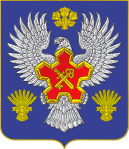 ВОЛГОГРАДСКАЯ ОБЛАСТЬ П О С Т А Н О В Л Е Н И ЕАДМИНИСТРАЦИИ ГОРОДИЩЕНСКОГО МУНИЦИПАЛЬНОГО РАЙОНАот 07 марта 2019 г.  № 179-пО формировании Общественной палаты Городищенского муниципального района Волгоградской области II созыва	В соответствии с пунктом 2  Положения об Общественной палате Городищенского муниципального района Волгоградской области, утвержденного решением Городищенской районной Думы от 18 декабря 2014 г. № 42, руководствуясь Уставом Городищенского муниципального района, администрация Городищенского муниципального района постановляет:Сформировать II созыв Общественной палаты Городищенского муниципального района Волгоградской области.Полномочия Общественной палаты предыдущего созыва прекращаются со дня проведения первого заседания Общественной палаты II созыва.Опубликовать настоящее Постановление в районной газете «Междуречье».Настоящее Постановление вступает в силу со дня его официального опубликования.Контроль за исполнением настоящего постановления оставляю за собой.Глава Городищенскогомуниципального района			                                         Э.М. Кривов